REGULAMENTUL OFICIAL al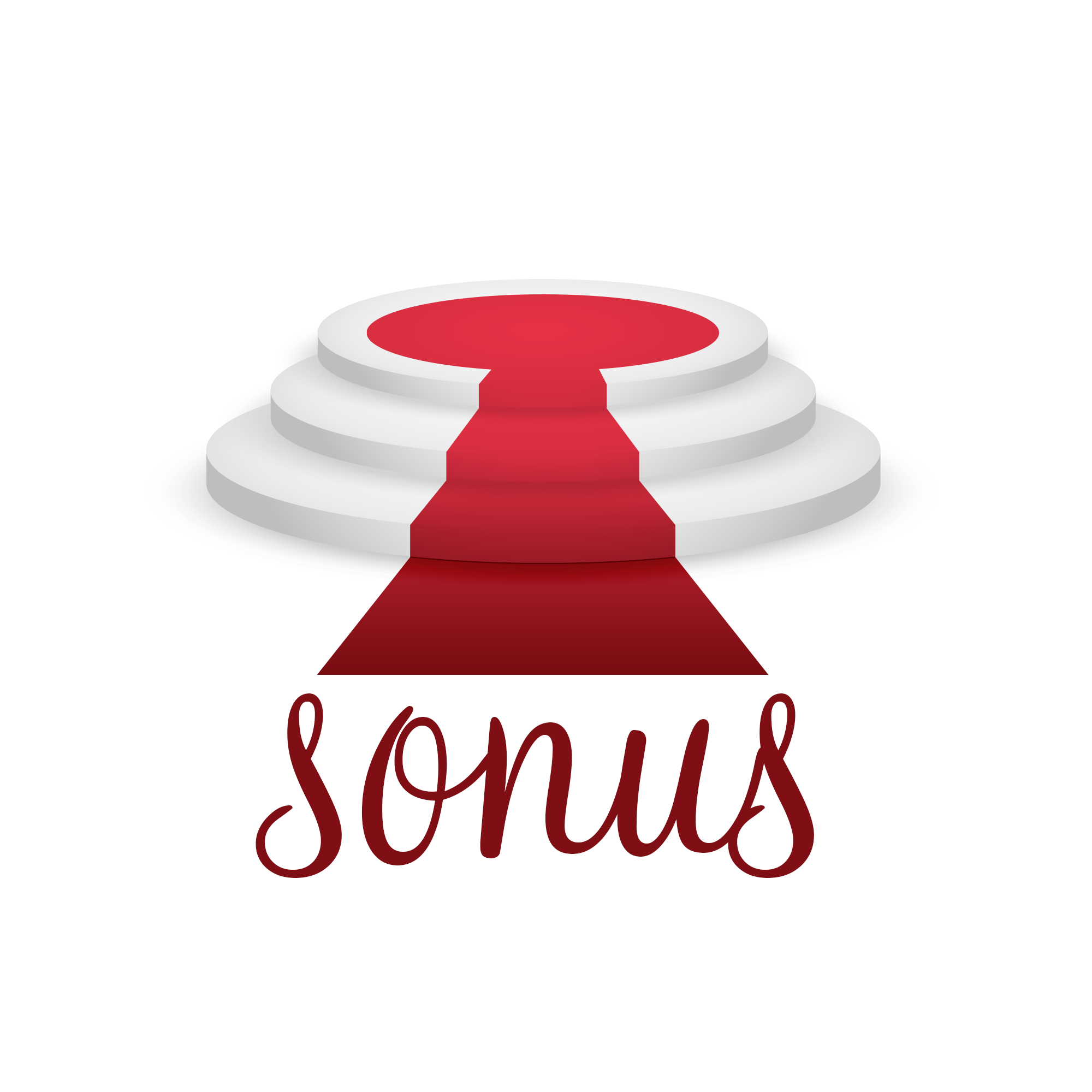 Concursului  Național de canto “SONUS”6 mai, 2017Ediţia a I-a, or. Chișinău            ORGANIZATOR: Asociația Muzical-Corală din Republica Moldova.I.    Concursul Național „SONUS” va avea loc la data de 6 mai 2017 în incinta Filarmonicii Naţionale din Chişinău, Sala Mică, începînd cu ora 10:00.II. SCOPUL CONCURSULUI- implicarea copiilor talentați și lansarea lor în domeniul muzicii;- sporirea interesului și participarea tinerilor talente în competiții.III. SECȚIUNI DE CONCURSCANTO ACADEMIC 
Participanţii vor prezenta două piese: 1. o piesă, romanță sau arie a compozitorilor naționali din R. Moldova (diferite epoci).                    2. Arie de operă din repertoriul universal.     Durata maximă admisă pentru interpretarea ambelor piese: 7- 8min.Piesele pot fi interpretate acapella sau cu acompaniament live - pian.În concurs vor fi admise următoarele categorii de virstă:   a) 17- 20 ani b) 21- 25 ani c) 25- 29 aniCANTO ESTRADĂParticipanţii vor prezenta două numere muzicale: 1. o piesă din repertoriul muzicii de estradă natională a anilor ‘60-‘90.2. o piesă de muzică pop din repertoriul universal.   Durata maximă admisă pentru interpretarea ambelor piese: 7- 8 minute.În concurs vor fi admise următoarele categorii de virstă:      a) 12 - 14 ani    b) 15 - 18 ani    c) 19 - 25 aniIV. CONDIȚII DE PARTICIPARE  Preselecţia se va indeplini în baza următoarelor aplicații care sînt indicate mai jos și care la rîndul lor trebuie să fie trimise la adresele de e-mail sau pe CD:- două piese inregistrate video; - formularul de înscriere completat;- copia certificatului de naştere sau a buletinului de Identitate;- o fotografie color (prim-plan);V. Competiția prevede taxa de participare în mărime de 300 lei pentru o categorie.   În cazul în care participantul dorește să participe în 2 categorii, pentru a doua categorie taxa va fi de 150 de lei. Taxa va fi achitată numai după ce participanții vor fi informați prin e-mail că au trecut preselecția. Achitarea va avea loc în timpul înregistrării participanţilor la Concurs.   Informaţia detaliată al concursului va fi primită dupa 20 aprilie 2017.VI. Perioada de înscriere: pină la 20 aprilie 2017.     Acest dosar trebuie prezentat/expediat la adresaASEM, str. B. Bodoni, bl. A cab.103, sau pe adresele de e-mail sonuscompetition@gmail.com sau asociatiamuzicala@gmail.com      Materialele prezentate  pentru  preselecţie nu se returnează.VII. CRITERII DE JURIZAREevoluţia scenică, corespunderea pieselor particularităţilor de vîrstă şi temperament;     c) calităţi vocale și interpretative: intonaţie, claritate timbrală, amplitudine vocală, dicţie şi emisie vocală;     d) stil interpretativ, expresivitate şi conţinutului textului, ţinuta adecvată.     Jurizarea pieselor se va face cu note de la 5 la 10, de către fiecare membru al juriului pe un formular special pentru fiecare piesă înaintată, care va fi argumentată la finalul concursului.      Deciziile juriului de preselecţie şi concurs sunt decisive şi nu vor fi contestate.VIII. PREMIILE LAUREAȚILOR   Laureații Concursului National SONUS, ediția a I-a vor fi premiați cu  premii bănesti și diplome de participare.Premiul Mare- 700 lei;Premiul I - 500 lei; Premiul II - 400 lei; Premiul III - 300 lei; Vor fi și diplome cu mențiune:simpatia publicului,cea mai originală piesă, cea mai bună prestație scenică.    (0372)904209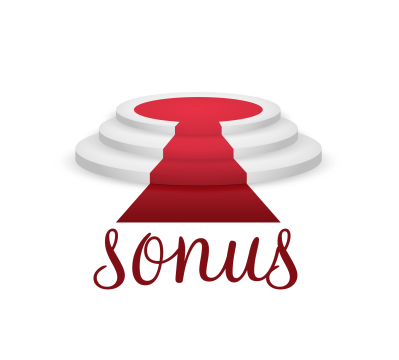 FIŞĂ DE ÎNSCRIERENumele :Prenumele:Adresa:Număr de telefon:				 	Fax:E-mail:Categoria:		B Piesele alese , în ordinea prezentării:            Compozitor                                                         Titlu                                  	                         Durata                                                                                                                        DA                           NUAveţi inclus în prog                                                                                                             Da                                    NuAcompaniament muzical: (subliniaţi):                         		Lista instrumentelor muzicale:                         Data							       Semnătura Participantului